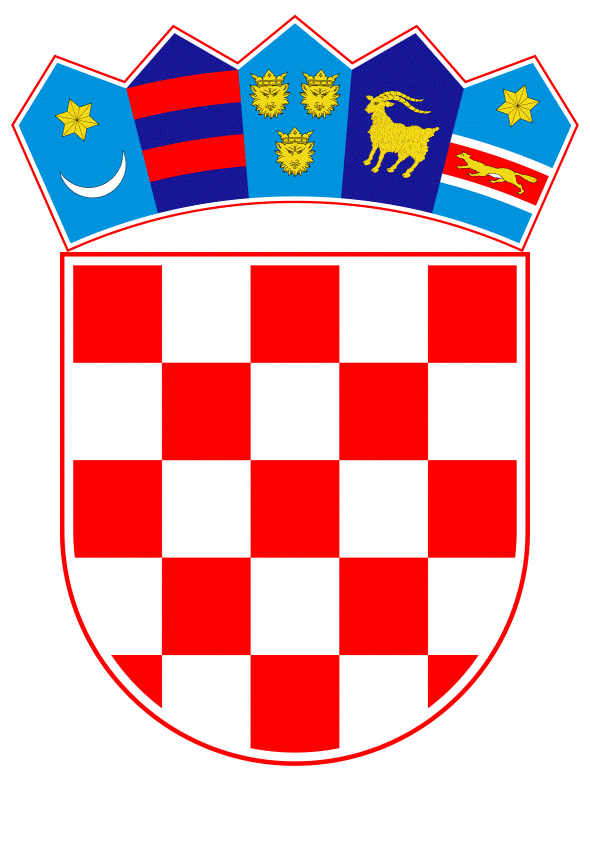 VLADA REPUBLIKE HRVATSKEZagreb, 28. veljače 2022._________________________________________________________________________________________________________________________________________________________________________________________________________________________________PrijedlogNa temelju članka 31. stavka 3. Zakona o Vladi Republike Hrvatske („Narodne novine“, br. 150/11., 119/14., 93/16. i 116/18.), Vlada Republike Hrvatske je na sjednici održanoj ……………… 2022. donijelaZ A K L J U Č A KU cilju osiguranja potrebnih uvjeta za pružanje zdravstvene zaštite izbjeglom stanovništvu Ukrajine osniva se Ekspertna radna skupina za koordinaciju i potporu pružanja zdravstvene zaštite izbjeglom stanovništvu Ukrajine.	2.	Zadužuje se ministar zdravstva da imenuje članove Ekspertne radne skupine sukladno točki 1. ovoga Zaključka.3.	Zadužuje se ministar zdravstva o provedenim aktivnostima Ekspertne radne skupine iz točke 1. ovoga Zaključka redovito izvještavati Vladu Republike Hrvatske.KLASA:	URBROJ:	Zagreb,					       PREDSJEDNIK				mr. sc. Andrej PlenkovićO B R A Z L O Ž E N J ES obzirom na činjenicu priljeva velikog broja stanovnika Ukrajine na granice Europske unije koje bježi od oružanog sukoba u svojoj zemlji, te s tim u vezi i potrebe Republike Hrvatske da osigura uvjete pružanja zdravstvene skrbi svima koji u Republici Hrvatskoj zatraže utočište, ovim se zaključkom predlaže osnivanje Ekspertne radne skupine za koordinaciju i potporu pružanja zdravstvene zaštite izbjeglom stanovništvu Ukrajine.Zadužuje se ministar zdravstva da imenuje članove Ekspertne radne skupine te o provedenim aktivnostima Ekspertne radne skupine redovito izvještava Vladu Republike Hrvatske.Slijedom navedenoga, predlaže se Vladi Republike Hrvatske donošenje zaključka kojim se osniva Ekspertna radna skupina za koordinaciju i potporu pružanja zdravstvene zaštite izbjeglom stanovništvu Ukrajine.Predlagatelj:Ministarstvo zdravstvaPredmet:Prijedlog zaključka o osnivanju Ekspertne radne skupine za koordinaciju i potporu pružanja zdravstvene zaštite izbjeglom stanovništvu Ukrajine